Hallgató neve.………………...TT22NA00EK1Egyéni komplex pedagógiai gyakorlat 1. Óvoda:  ………………………………………………………………….….Csoport:…………..……….A gyakorlatvezető óvodapedagógus neve:  ………………………………………………………...……Iskola  ………………………………………………………………….….Osztály…………….……….A gyakorlatvezető tanító neve:  ………………………………………………………………….………Hallgató neve..…………………...Óvodai hospitálásÓvodai hospitálásÓvodai hospitálásÓvodai hospitálásA gyakorlat időpontja:A gyakorlat időpontja:A gyakorlat időpontja:A gyakorlat időpontja:SzempontA szakvezető véleménye a pedagógiai naplórólX jellel jelölendőA gyakorlatvezető óvodapedagógus aláírása + P.hTényszerűségFeljegyzései a tényeknek megfelelnekTényszerűségFeljegyzései ténybeli tévedéseket tartalmaznakVélemény-formálásVéleménye, következtetései helytállóakVélemény-formálásKövetkeztetéseihez, véleményének kialakításához még további információkra lett volna szükségHospitálás az 1-4. osztálybanHospitálás az 1-4. osztálybanHospitálás az 1-4. osztálybanHospitálás az 1-4. osztálybanA gyakorlat időpontja:A gyakorlat időpontja:A gyakorlat időpontja:A gyakorlat időpontja:SzempontA szakvezető véleménye a pedagógiai naplórólX jellel jelölendőA gyakorlatvezető tanító aláírásaTényszerűségFeljegyzései a tényeknek megfelelnekTényszerűségFeljegyzései ténybeli tévedéseket tartalmaznakVélemény-formálásVéleménye, következtetései helytállóakVélemény-formálásKövetkeztetéseihez, véleményének kialakításához még további információkra lett volna szükségA teljesített feladat jelölése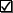 A GYAKORLAT FELADATAINAK TELJESÍTÉSEAz oktató tölti kiEgy nap óvodai hospitálása hospitálás időpontja, helyea csoport rövid jellemzése (létszám, fiúk, lányok aránya, életkori megoszlás)az óvodai élet napirendjemegfigyelt óvodai szokásokmegfigyelt spontán játékok a gyerekcsoportbanaz adott napon megfigyelt események, történések rövid lejegyzésea kiválasztott gyermek jellemzése az egész napi megfigyelés, az óvónővel és a gyerekkel való beszélgetés, valamint a jegyzőkönyvezett megfigyelés alapjánmegfigyelési jegyzőkönyv a kiválasztott gyermek tevékenységéről 25 percen keresztülEgy nap iskolai hospitálás:a hospitálás időpontja, helyeaz osztály rövid jellemzése (létszám, fiúk, lányok aránya)az osztály heti órarendjeaz adott nap napirendjemegfigyelt iskolai szokásokmilyen spontán játékait, beszélgetéseit figyelte meg a gyerekeknek szünetekbenaz adott nap eseményeinek, történéseinek rövid lejegyzésea kiválasztott gyermek jellemzése az egész napi megfigyelés, a tanítóval és a gyermekkel való beszélgetés, valamint a jegyzőkönyvezett megfigyelés alapjánmegfigyelési jegyzőkönyv a kiválasztott gyermek tevékenységéről 45 percen keresztülÖsszehasonlításAz óvodai és az iskolai élet összehasonlítása: hasonlóságok és különbségek a napi történésekben, a szokásokban, a légkörben.Egyéni komplex pedagógiai gyakorlat I. minősítéseEgyéni komplex pedagógiai gyakorlat I. minősítéseEgyéni komplex pedagógiai gyakorlat I. minősítésekiválóan  megfelelt,megfelelt,nem felelt meg………………………………minősítés…………………………………………..az oktató aláírása………………………………….dátum